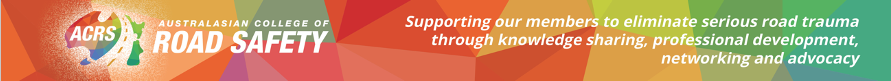 ACRS Victorian Chapter Committee Nomination FormTo nominate to become a member of the ACRS Victorian Chapter Committee, please complete the form below and submit it via email to vic@acrs.org.au by 5 pm Friday May 31, 2024, AEST. You must be a current member of the ACRS to nominate.Nominee DetailsInformation for Voting Members
Please submit nominations via email to vic@acrs.org.au by 5 pm Friday, May 31, 2024, AEST.Full NamePhone NumberEmail AddressPost CodeI accept this nomination(Signature)Biography(100-150 words)